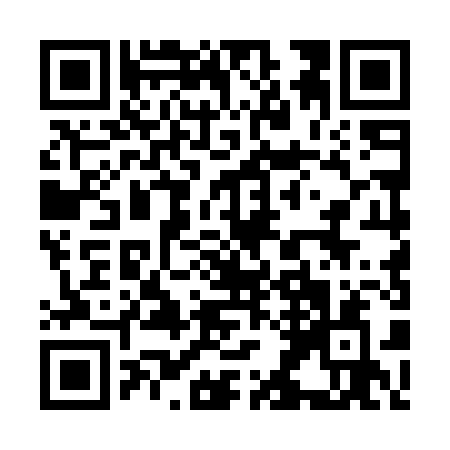 Prayer times for Moolawatana, AustraliaWed 1 May 2024 - Fri 31 May 2024High Latitude Method: NonePrayer Calculation Method: Muslim World LeagueAsar Calculation Method: ShafiPrayer times provided by https://www.salahtimes.comDateDayFajrSunriseDhuhrAsrMaghribIsha1Wed5:196:4012:083:145:366:532Thu5:196:4112:083:135:356:523Fri5:206:4112:083:125:346:514Sat5:206:4212:083:125:346:505Sun5:216:4312:083:115:336:506Mon5:216:4312:083:105:326:497Tue5:226:4412:083:105:316:488Wed5:226:4412:083:095:316:489Thu5:236:4512:083:095:306:4710Fri5:236:4612:083:085:296:4711Sat5:246:4612:083:085:286:4612Sun5:256:4712:083:075:286:4613Mon5:256:4812:073:075:276:4514Tue5:266:4812:073:065:276:4415Wed5:266:4912:083:065:266:4416Thu5:276:4912:083:055:256:4417Fri5:276:5012:083:055:256:4318Sat5:286:5112:083:045:246:4319Sun5:286:5112:083:045:246:4220Mon5:296:5212:083:035:236:4221Tue5:296:5212:083:035:236:4222Wed5:296:5312:083:035:226:4123Thu5:306:5412:083:025:226:4124Fri5:306:5412:083:025:226:4125Sat5:316:5512:083:025:216:4026Sun5:316:5512:083:015:216:4027Mon5:326:5612:083:015:206:4028Tue5:326:5612:083:015:206:4029Wed5:336:5712:093:015:206:3930Thu5:336:5812:093:015:206:3931Fri5:346:5812:093:005:196:39